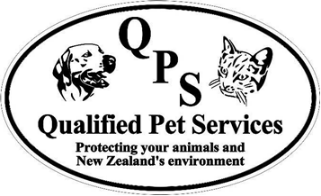 Pet Booking form and contract:Pet 1Pet 2Drop off and Pick up TimesMonday – Friday 8:00am – 10:00am and then again at 2:00pm-3:30pm Saturday & Sunday 8:00am – 10:00am and then again at 2:00pm-3:00pm Our Email – services@qualifiedpet.co.nzConditions of acceptance:Please read the following terms carefully. We take every step to ensure you pets health, safety and welfare is priority whilst your animal is in our care.1. In the event that your pet requires immediate veterinarian care, you give Qualified Pet Services the authority to seek all the required care for your pet. This will enable us to ensure your pets receive the necessary care and treatment if required.  All charges incurred will be separately itemized and added to the final invoice.Qualified Pet Services undertakes to take all possible care for the welfare of the pets in our care.  We cannot however be responsible for events outside of our control.I also agree to meet any charges arising from this care.I, _______________________ (owner) hereby authorize Qualified Pet Services, or their agents, to approve veterinarian treatment for:$___________________2. All animals must be up to date with vaccinations, this must have been completed 5 days before boarding with us:Dogs – DHP Distemper Hepatitis Parvovirus - (3 years validity) Leptospirosis – given annually and to be done no less than a week before boarding commencesKennel Cough Complex – given annually and to be done no less than a week before boarding commencesAll vaccinations are to be valid for the length of stay.Cats – CalicivirusRhinotracheitis (snuffles)Feline Enteritis3. Boarding fees due on collection of pets for full booking duration4. Any toys or bedding must be labelled and left at owners’ risk, we cannot guarantee their return5. All animals must be in good health 14 days prior to boarding6. Pets left at Qualified Pet Services for 14 days in excess of the agreed date of departure with no contact from the pets owner (or representative) will be classed as abandoned and will be moved into an official establishment. All monies owing will be pursued in full and you agree to pay any collection and legal/ enforcement cost we incur. 7. Qualified pet services will occasionally take photographs of the premises and your pets. These may be used for promotional services or on our social media pages. Please tick here if you do not wish to have photographs of your pets shared to social media Please note we are closed public holidays for pick up and drop off and these days will incur a $10 surcharge.Signature_____________________________________________  Date_______________Client NameAddressContact Phone NumberEmail addressEmergency Contact Vets name and numberPets Name   SpeciesCat/DogMicrochip numberAge/DOBAge/DOBBreed/descriptionSexDesexedDesexedWeight (Dog)Flea treatment and dateWorm Treatment and dateWorm Treatment and dateSpecial Requirements: Special Requirements: Special Requirements: Special Requirements: Special Requirements: Special Requirements: Special Requirements: Behaviour:Behaviour:Behaviour:Behaviour:Behaviour:Behaviour:Behaviour:Pets Name   SpeciesCat/DogMicrochip numberAge/DOBAge/DOBBreed/descriptionSexDesexedWeight (Dog)Flea treatment and dateWorm Treatment and dateSpecial Requirements: Special Requirements: Special Requirements: Special Requirements: Special Requirements: Special Requirements: Behaviour:Behaviour:Behaviour:Behaviour:Behaviour:Behaviour: